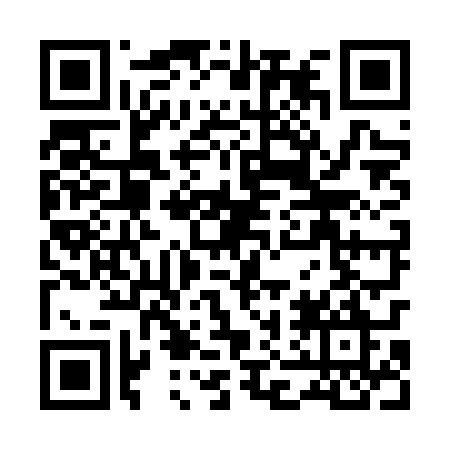 Ramadan times for Stara Gora, PolandMon 11 Mar 2024 - Wed 10 Apr 2024High Latitude Method: Angle Based RulePrayer Calculation Method: Muslim World LeagueAsar Calculation Method: HanafiPrayer times provided by https://www.salahtimes.comDateDayFajrSuhurSunriseDhuhrAsrIftarMaghribIsha11Mon4:244:246:1612:043:575:525:527:3812Tue4:224:226:1412:043:585:545:547:4013Wed4:194:196:1212:033:595:565:567:4114Thu4:174:176:1012:034:015:575:577:4315Fri4:154:156:0712:034:025:595:597:4516Sat4:124:126:0512:024:046:016:017:4717Sun4:094:096:0312:024:056:036:037:4918Mon4:074:076:0012:024:066:046:047:5119Tue4:044:045:5812:024:086:066:067:5320Wed4:024:025:5612:014:096:086:087:5521Thu3:593:595:5412:014:116:096:097:5722Fri3:573:575:5112:014:126:116:117:5923Sat3:543:545:4912:004:136:136:138:0124Sun3:513:515:4712:004:146:156:158:0325Mon3:493:495:4412:004:166:166:168:0526Tue3:463:465:4211:594:176:186:188:0727Wed3:433:435:4011:594:186:206:208:0928Thu3:403:405:3711:594:206:216:218:1129Fri3:383:385:3511:594:216:236:238:1330Sat3:353:355:3311:584:226:256:258:1631Sun4:324:326:3112:585:237:267:269:181Mon4:294:296:2812:585:257:287:289:202Tue4:264:266:2612:575:267:307:309:223Wed4:234:236:2412:575:277:317:319:244Thu4:214:216:2212:575:287:337:339:275Fri4:184:186:1912:575:307:357:359:296Sat4:154:156:1712:565:317:367:369:317Sun4:124:126:1512:565:327:387:389:338Mon4:094:096:1312:565:337:407:409:369Tue4:064:066:1012:555:347:417:419:3810Wed4:034:036:0812:555:357:437:439:41